РОССИЙСКАЯ ФЕДЕРАЦИЯКАРАЧАЕВО-ЧЕРКЕССКАЯ РЕСПУБЛИКАМУНИЦИПАЛЬНОЕ КАЗЁННОЕ ОБЩЕОБРАЗОВАТЕЛЬНОЕ УЧРЕЖДЕНИЕ"СРЕДНЯЯ ОБЩЕОБРАЗОВАТЕЛЬНАЯ ШКОЛА №3 г.УСТЬ-ДЖЕГУТЫ»УСТЬ-ДЖЕГУТИНСКОГО МУНИЦИПАЛЬНОГО РАЙОНА369300 РФ, Карачаево-Черкесская Республикаг.Усть-Джегута, ул.Коммунистическая,1е-mail schkola09.3@yandex.ru тел. (887875) 7-17-99, факс  7-17-99ПРИКАЗ25.01.2022г.                                 г. Усть-Джегута	                            №5г. Усть-ДжегутаО проведении учета детей

         В  соответствии с законодательством Российской Федерации, на основании Конституции Российской Федерации, Федерального Закона от 29.12.2012 № 273 - ФЗ «Об образовании в Российской Федерации»,  Федерального закона № 120 «Об основах системы профилактики безнадзорности и правонарушений несовершеннолетних», «Положения об организации учета детей проживающих на территории Усть-Джегутинского муниципального района», плана мероприятий по обеспечению прав несовершеннолетних на получение обязательного основного общего образования на 2021-2022 учебный год, и  с целью обновления банка данных о детях от 1 года до 18 лет проживающих на территории Усть-Джегутинского муниципального районаПриказываю:Провести учет детей школьного возраста, проживающих в микрорайоне «СОШ №3 г.Усть-Джегуты».Утвердить предлагаемую форму отчета весеннего учета детей (Приложение).К информационной карте приложить:
- электронный вариант обновленной базы (будущие первоклассники);
- электронный вариант списков детей, не имеющих гражданства, не обучающихся и т.д.
- электронный вариант списков выпускников 9 и 11 класса, не продолживших обучение.
3.Закрепить за учителями следующие участки для проведения учёта детей: Учителям, ответственным за проведение учёта детей, обеспечить достоверность данных о детях от года рождения до 18 лет, согласуя данные с подлинными документами, взять на контроль детей до 18 летнего возраста, окончивших основную или среднюю школу, но не продолжающих своего образования.Отчет по результатам весеннего учета детей сдать зам.директора по УР Кубановой  Л.М. 5. Контроль за исполнением настоящего приказа оставляю за собой.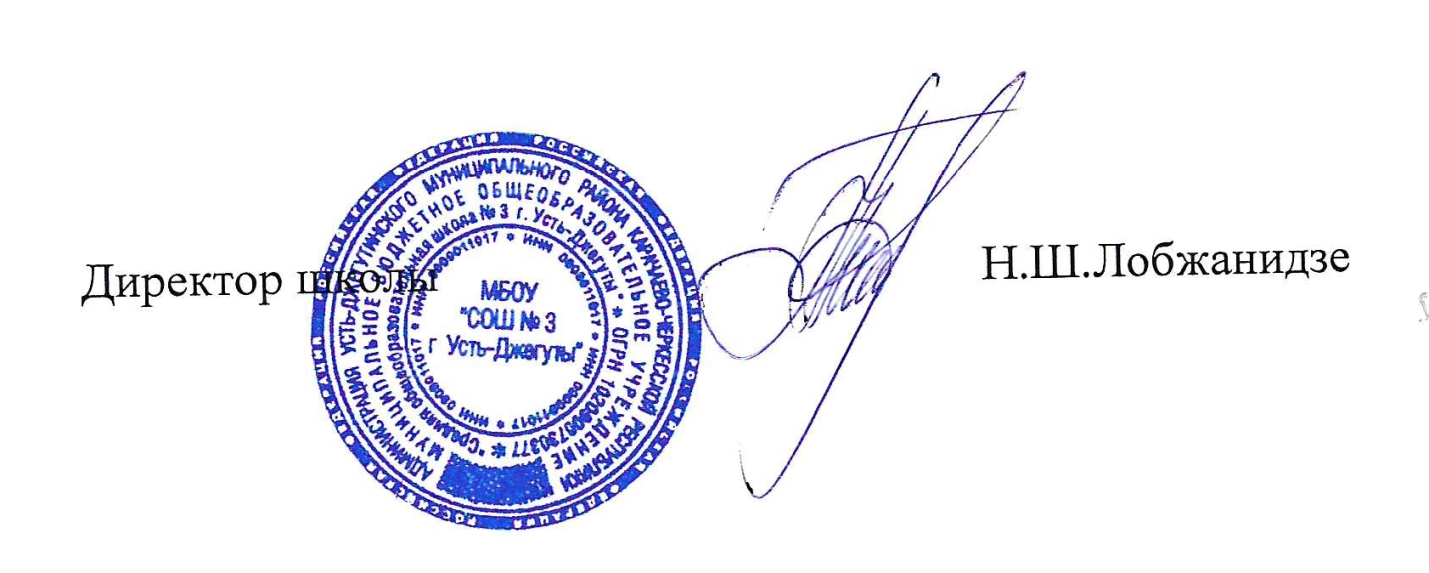 Приложение  к приказу № 32 от 21.03.2021г.Результаты подворового обхода   на микроучастке, закрепленном за МКОУ»СОШ №3 г.Усть-Джегуты»      по состоянию на 31 июля  текущего года– всего детей (от 6,5 до 18 лет) на микроучастке   __– из них  обучаются в данном ОУ  __– из них обучаются  в других ОУ (конкретизировать, в каком ОУ и сколько человек)   __– из них обучаются в ПУ  __                –  из них обучаются в техникумах __– из них обучаются в вузах            __  – список необучающихся детей по медицинским показаниям– список подростков, не имеющих общего образования и не обучающихся в  нарушение закона; – количество первоклассников на 1 сентября текущего года __– всего детей дошкольного возраста __из них:– количество детей дошкольного возраста   от 0 до 1 года __ – количество детей дошкольного возраста   от 1 до 2 лет __  – количество детей дошкольного возраста   от 2 до  3 лет __  –  количество детей дошкольного возраста   от 3 до 4 лет __ – количество детей дошкольного возраста   от 4 до 5 лет  __ – количество детей дошкольного возраста   от 5 до 6 лет __– количество  детей дошкольного возраста  от   6 лет до неустроенных в МКОУ  __Примечание: при определении возраста детей дошкольного возраста необходимо ориентироваться на 1 сентября текущего года.Руководитель МКОУ   ___________/_________________/                                                                                                       (подпись)                          (Ф.И.О)                                                               М.П.             Приложение  к приказу № 32 от 21.03.2021г.Списочный состав воспитанников подготовительных групп, достигших возраста 6 лет 6 месяцев МКОУ «___________________________» по состоянию на 1 июня   Руководитель МКДОУ ___________/_________________/                                                                                                       (подпись)                          (Ф.И.О)                                                                                               М.П.             Списочный состав детей, завершивших освоение образовательной программы дошкольного образования в группах предшкольного образования и достигших возраста 6 лет 6 месяцев МКОУ «___________________________» по состоянию на 1 июня    Руководитель МКОУ   ___________/_________________/                                                                                                       (подпись)                          (Ф.И.О)                                                                                               М.П.             Приложение  к приказу № 32 от 21.03.2021г.Списочный состав детей, не подлежащих обучению по имеющимся образовательным программампо состоянию на 5 сентября  Руководитель МКОУ   ___________/_________________/                                                                                                       (подпись)                          (Ф.И.О)М.П.                                                                                                                  Приложение к приказу № 32 от 21.03.2021г.Сведения об обучающихсяМКОУ «___________________________» по состоянию на 1(2,3…) сентября,  не приступивших к обучению в ____________ учебном году.Руководитель МКОУ   ___________/_________________/                                                                                                       (подпись)                          (Ф.И.О)                                                                                               М.П.Приложение  к приказу № 32 от 21.03.2021г.Сведения об обучающихся, выбывших из МКОУ «___________________________» по состоянию на 2 число каждого месяца (форма № 5)Руководитель МБОУ   ___________/_________________/                                                                                                       (подпись)                          (Ф.И.О)                                                                                               М.П.    Сведения об обучающихся, прибывших  в  МБОУ «___________________________» по состоянию на 2 число каждого месяца (форма № 4)Руководитель МКОУ   ___________/_________________/                                                                                                       (подпись)                          (Ф.И.О)                                                                                               М.П.   Приложение к приказу № 32 от 21.03.2021г.Сведения об обучающихсяМКОУ «___________________________», не посещающих или систематически пропускающих занятия по неуважительным причинам (еженедельно) Руководитель МКОУ   ___________/_________________/                                                                                                       (подпись)                          (Ф.И.О)                                                                                               М.П.  Приложение к приказу № 32 от 21.03.2021г.Сведения о движении обучающихся МКОУ «___________________________»по состоянию на 30 декабря и 31 мая 1. Сводные отчеты по движению учащихся.Руководитель МКОУ   ___________/_________________/                                                                                                       (подпись)                          (Ф.И.О)                                                                                               М.П.  №/п.Ф.И.О.ШколаДолжностьНазвание улицы1Уртенова Люба БорисовнаСОШ №3Учитель русского языка и лит-рыКурортная  236-328 (четная сторона)2Боташева Камиля ИсмаиловнаБоташев Расул ИсмаиловичСОШ №3Старшая вожатаяКурортная 343-369 (нечетная сторона)3Хачирова Зульфия ХажаховнаСОШ №3Педагог-психологИпподромная4Боташева Суратхан БорисовнаСОШ №3Учитель начальных классовЧехова5Батчаев Ислам НеритдиновичСОШ №3Учитель физкультурыЛевонабережная6Катчиева Абидат АнзаровнаСОШ №3Учитель начальных классовРабочая – 2-80 (четная сторона)7Уртенова Фатима ЮрьевнаСОШ №3Учитель историиРабочая 1-77  (нечетная сторона)8Кубанова Фатима ВладимировнаСОШ №3Учитель историиТолстого – 2-82 (четная сторона)9Бабучиева Людмила ХусеевнаСОШ №3Учитель географииТолстого 1-69  (нечетная сторона)10Катчиева Зарима АмырбиевнаСОШ №3Учитель родного языка и лит-рыПрикубанская – 2-84 (четная сторона)11Айдаруков Марат КазимовичСОШ №3Учитель русского языка и лит-рыПрикубанская 1-83 (нечетная сторона)12Аджиева Сусанна ЗауровнаСОШ №3Учитель начальных классовГагарина13Тебуева Светлана ИсмаиловнаСОШ №3Учитель русского языка и лит-рыКоммунистическая 1-31 14Чомаева Марина РасуловнаСОШ №3Учитель биологииТранспортная15Коркмазова Зухра НазировнаСОШ №3Учитель родного языка и лит-ры Коммунальная16Суюнбаева Аминат СапаровнаСОШ №3Учитель русского языка и лит-ры8 Марта, Фестивальная17Узденова Лейла УмаровнаСОШ №3Педагог-организаторСовхозная18Чомаева Мадина УмаровнаСОШ №3Учитель начальных классов26 партсъезда19Боташева Халимат БорисовнаСОШ №3Учитель  русского языка и лит-рыБратская20Джанкезова Келимат ШамшудиновнаСОШ №3Учитель начальных классовМостовая, Октябрьская, пер.Октябрьский21Лепшокова Земфира ХалисовнаСОШ №3Учитель начальных классовСадовая22Биджиев Азамат ИдрисовичСОШ №3Учитель математикиНагорная, Дружная 23Мариничева Марина ВикторовнаСОШ №3Учитель начальных классовДжегутинская24Турклиев Арасул ХусеевичСОШ №3Учитель информатикиДжегутинская25Уртенова Галина ВалентиновнаСОШ №3Учитель начальных классовНабережная№ п/пФ.И.О. ребёнкаДата рожденияАдрес места жительства/пребывания: постоянно, временно, на какой срокПредполагаемое общеобразовательное учреждение для поступления в 1 класс*12347№ п/пФ.И.О. ребёнкаДата рожденияАдрес места жительства/пребывания:постоянно, временно, на какой срокПредполагаемое общеобразовательное учреждение для поступления в 1 класс*12347№п/пФ.И.О.Дата рожденияАдрес  места жительствапостоянно, временноКакое образование имеет (класс)С какого периода не обучаетсяПричина 1234567№п/пФ.И.ОобучающегосяКлассДата рожденияАдрес места жительстваАдрес места жительстваПричины, по которым обучающийся к обучению не приступил,принятые меры№п/пФ.И.ОобучающегосяКлассДата рожденияРегистрация по месту жительства/пребывания: постоянно, временно, на какой срокАдрес фактического проживанияПричины, по которым обучающийся к обучению не приступил,принятые меры1234678№п/пФИОДата рожденияОУклассПарал-лельДата при-казаНомер прика-заАдрес выбытияПричи-навыбы-тияМесто выбытия1234567891011№п/пФИОДата рожденияОУклассДата приказаНомер приказаОткуда прибылКод места123456 789№п/п Ф.И.ОобучающегосяКлассДата рожденияКоличество пропущенных уроков% учебного времениАдрес места жительства Причина пропусковПринятые меры Причина пропусковПринятые меры12345678